Publicado en Madrid el 24/07/2019 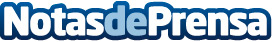 Dilcia Ávila publica su segundo libro de la serie 'SOLO HAZLO' sobre el impacto emocional de la maternidadLa escritora ha logrado expresar y compartir cada una de las etapas que experimentó en su maternidad (es madre de tres hijos), que van más allá de los aspectos psicológicos y sociales, para derribar los estereotipos que la sociedad construye de una maternidad que muchas veces no se ajusta a la realidad de cada mujer que la experimentaDatos de contacto:Dilcia Ávila675942508Nota de prensa publicada en: https://www.notasdeprensa.es/dilcia-avila-publica-su-segundo-libro-de-la Categorias: Nacional Literatura Sociedad Consumo http://www.notasdeprensa.es